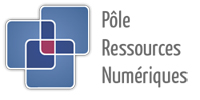 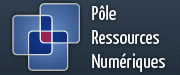 CHARTE GRAPHIQUEPOUR LA CONCEPTION DU TUTORIELSObjetCette note décline les différents éléments graphiques utilisés pour le développement du tutoriel dans Storyline.Polices utiliséesGotham Narrow book
ABCDEFGHIJKLMNOPQRSTUVWXYZ
abcdefghijklmnopqrstuvwxyzGotham Medium
ABCDEFGHIJKLMNOPQRSTUVWXYZ
abcdefghijklmnopqrstuvwxyzGotham Bold
ABCDEFGHIJKLMNOPQRSTUVWXYZ
abcdefghijklmnopqrstuvwxyzTemplate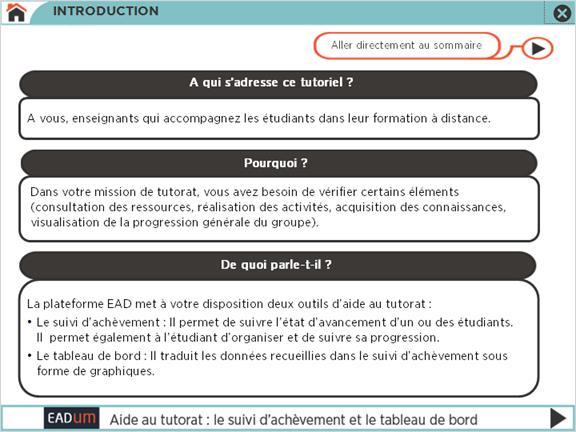 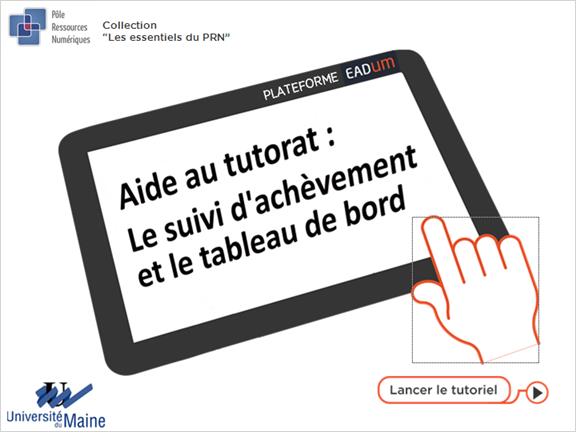 Pictogrammes : icônes 30px / 30px (disponibles en .ai et .svg)Pictogrammes utilisés : Eléments graphiques des diapositives et des calques (diponibles en .ai ou .png)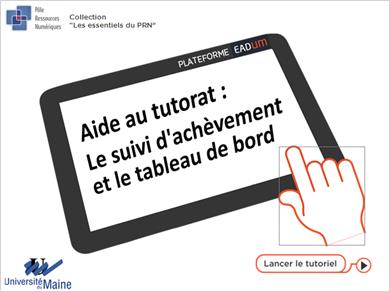 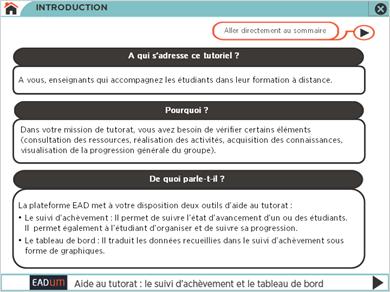 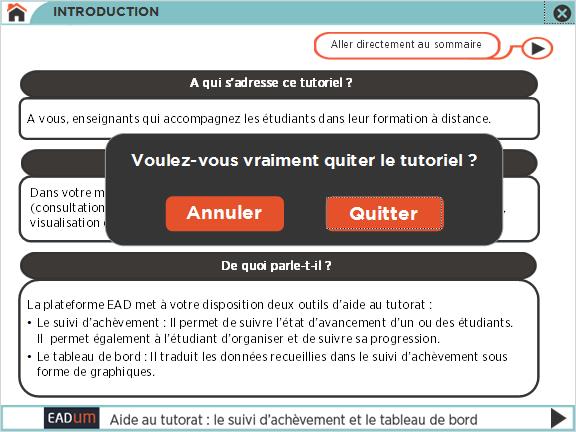 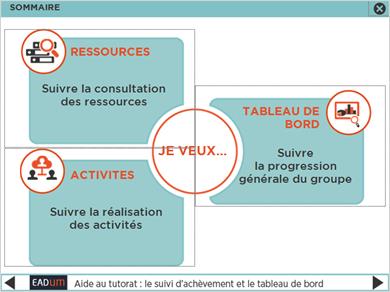 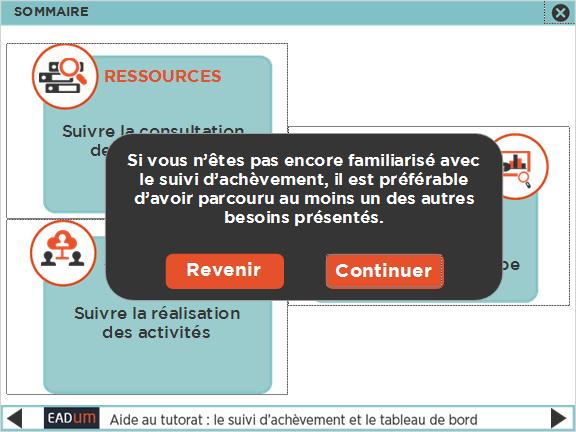 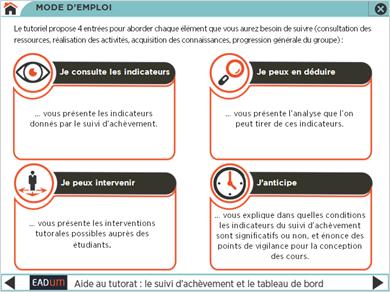 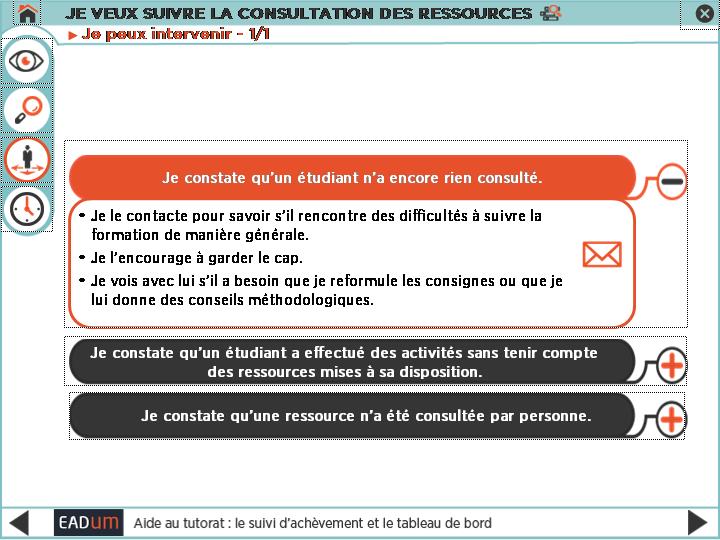 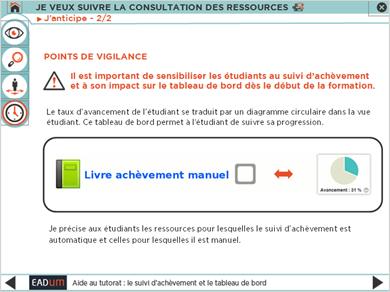 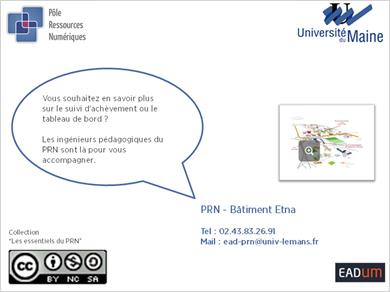 PictogrammeVisuelVisuelVisuelVisuelVisuelVisuelVisuelJe veux vérifier...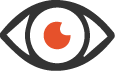 Je peux en déduire...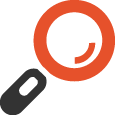 Je peux intervenir...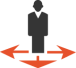 J'anticipe...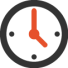 Ressource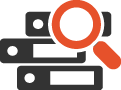 Test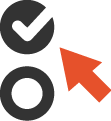 Activité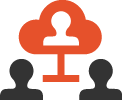 Visualisation TDB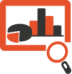 Pictos EAD/moodle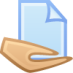 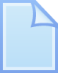 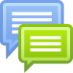 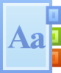 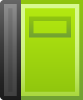 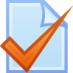 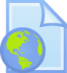 Mail 1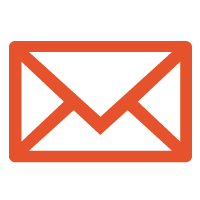 Mail 2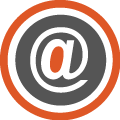 Boutons de navigation :VisuelSuivant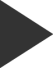 Précédent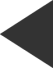 Home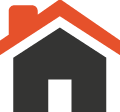 ImagevisuelTablette + main de la diapo d’entrée du tutoriel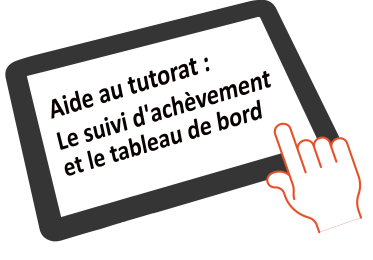 Bouton lancer le tutoriel de la diapo d’entrée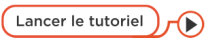 Bouton sommaire de la diapo d’introduction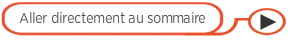 Bandeau haut diapos introduction et mode d’emploi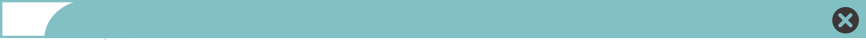 Bandeau haut diapo sommaire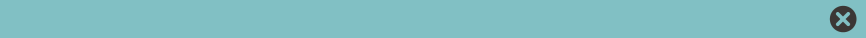 Bloc de liste déroulante non déroulé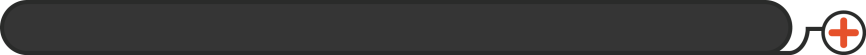 Bloc de liste déroulante déroulé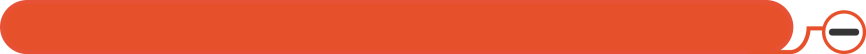 Bloc de liste simple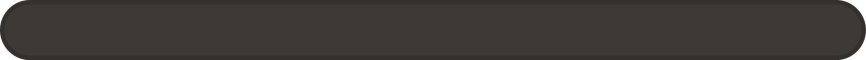 Masque de diapositive des contenus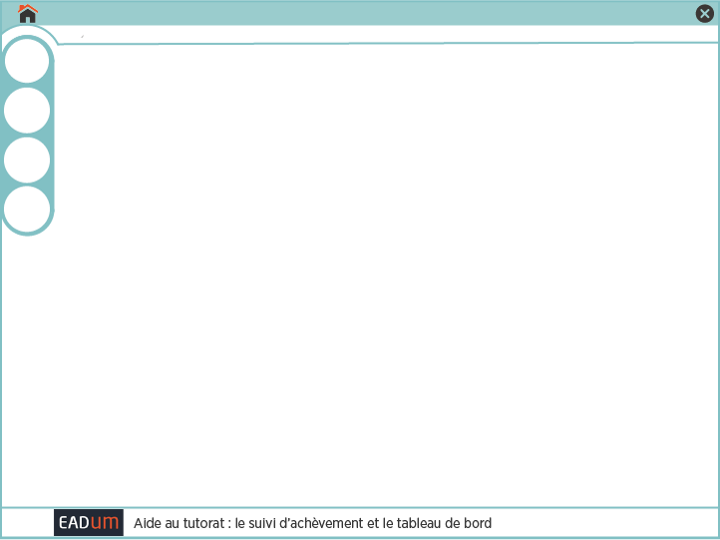 Image de la diapositive sommaire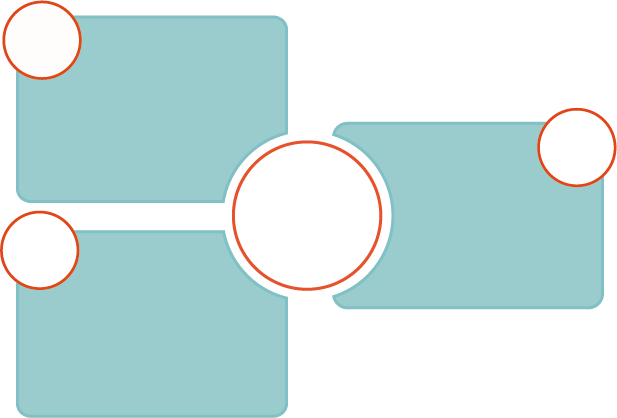 Images de la diapo mode d’emploi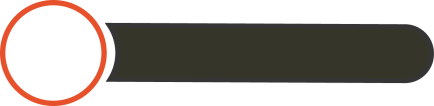 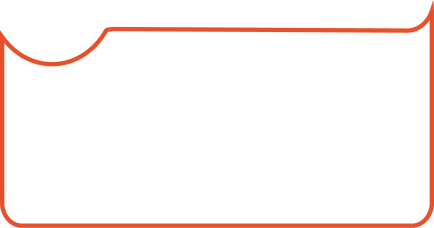 